Instellen Beeldgebruikvoorkeuren / privacyvoorkeuren Social Schools.

Onder de Algemene verordening gegevensbescherming (AVG) heeft je school toestemming nodig voor het publiceren van beeldmateriaal van je kind(eren). Je school moet bovendien kunnen aantonen dat ze toestemming hebben van de ouders van hun leerlingen (als deze ouder is dan 16 jaar dan moet de leerling zelf toestemming geven).Binnen het platform van Social Schools kan het gaan om het gebruik van beeldmateriaal binnen de community, de website van je school en eventueel social media als Facebook. Twitter en Instagram. Van groot belang dus dat het goed geregeld is!Via Social Schools is het eenvoudig mogelijk om de beeldvoorkeuren van je kind(eren) in te regelen. Je gaat als volgt te werk:Via de website
Ga na Mijn kinderen > je kind > Beeldgebruikvoorkeuren > geef je voorkeuren op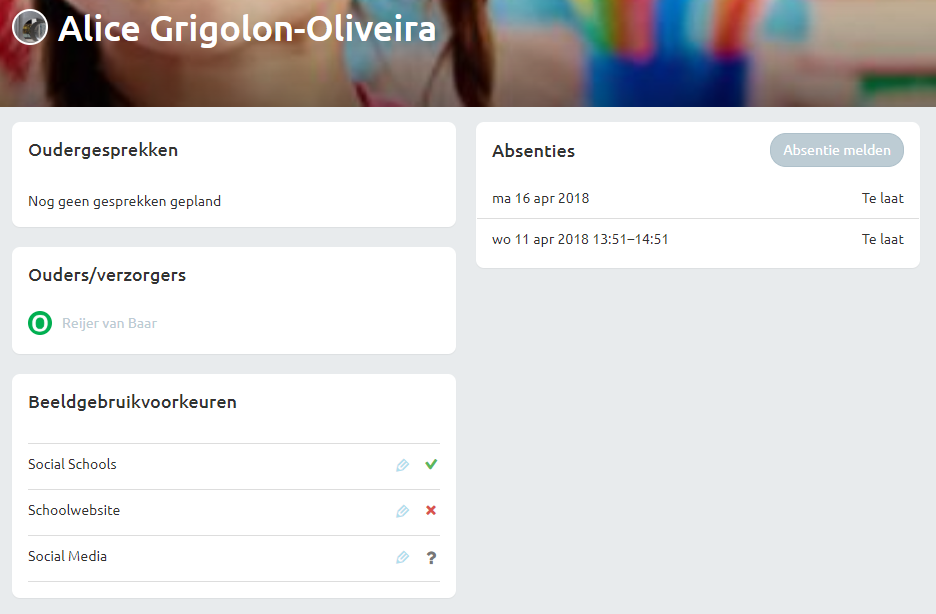 Betekenis van de iconen:groen vinkje = toestemmingrood kruisje = geen toestemmingvraagteken = geen voorkeur opgegevenVia de mobiele appsGa naar Kinderen > je kind > Beeldgebruikvoorkeuren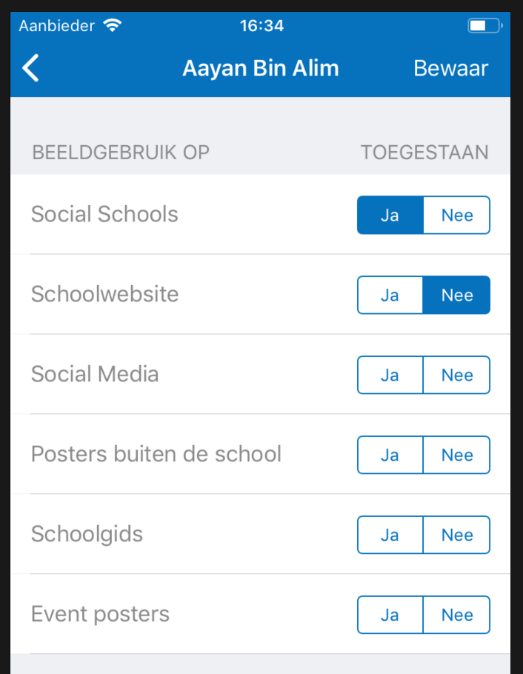 Betekenis van de velden:blauwe ja = toestemmingblauwe nee = geen toestemmingwitte achtergrond = geen voorkeur opgegevenHandleiding gemaakt door Social Schools april 2019LET OP! Voorkeuren gelden per kind en kunnen door beide ouders worden aangepast